Australian Curriculum Year 3 Mathematics Sample assessment |  Sample responseExploring 3D objects, angles and symmetry© The State of Queensland (Queensland Studies Authority) and its licensors 2014. All web links correct at time of publication.Section 1.	Describing 3D objectsLook at models of the 3D objects in the table below.Complete the table to identify the features.Dale built this robot from 3D objects, including one with a clock. 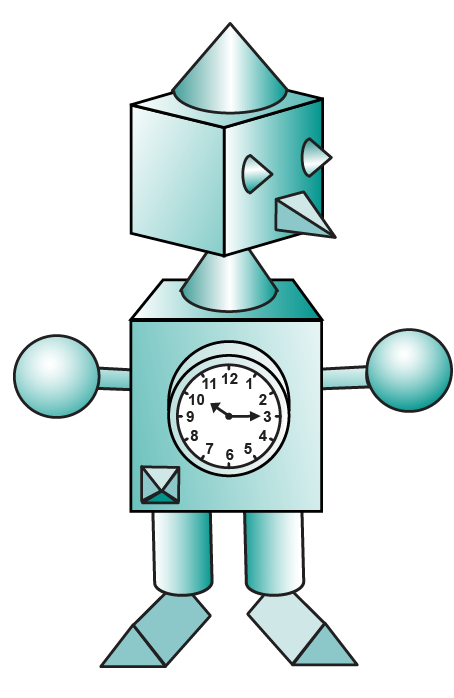 Use the shape names from the box below to label the 3D objects that Dale used to build his robot. (Not all shapes were used).Dale decided to use the same 3D objects to build a robot dog for his robot.What 3D object would you choose for the dog’s head? Why?I would choose a sphere as it is the roundest object and dog’s heads are usually round.What 3D object would you use for the dog’s tail? Why?I would choose a cylinder as cylinders can be long and thin which makes them look like a dog’s tail.Would square-based pyramids be a good choice for the dog’s ears? Why or why not?Yes, a square-based pyramid would be a good choice for the dog’s ears because they are wide at the bottom and pointy at the top. Square-based pyramids look like triangles and dog’s ears can sometimes look like triangles too.Section 2.	Comparing and identifying anglesDale and the robot left to go to the park at quarter past ten. When they arrived, the robot’s clock showed half past ten.What size turn did the minute hand have to make to show half past ten? Circle the answer.a half turn	a quarter turnDraw this hand when it has moved another quarter turn.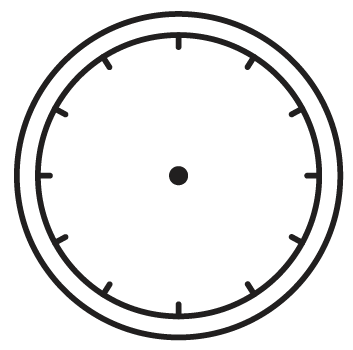 Draw this hand when it has moved another quarter turn.Dale sees a fort at the park.Find 5 angles on the fort that are right angles. Mark the angles using one colour. 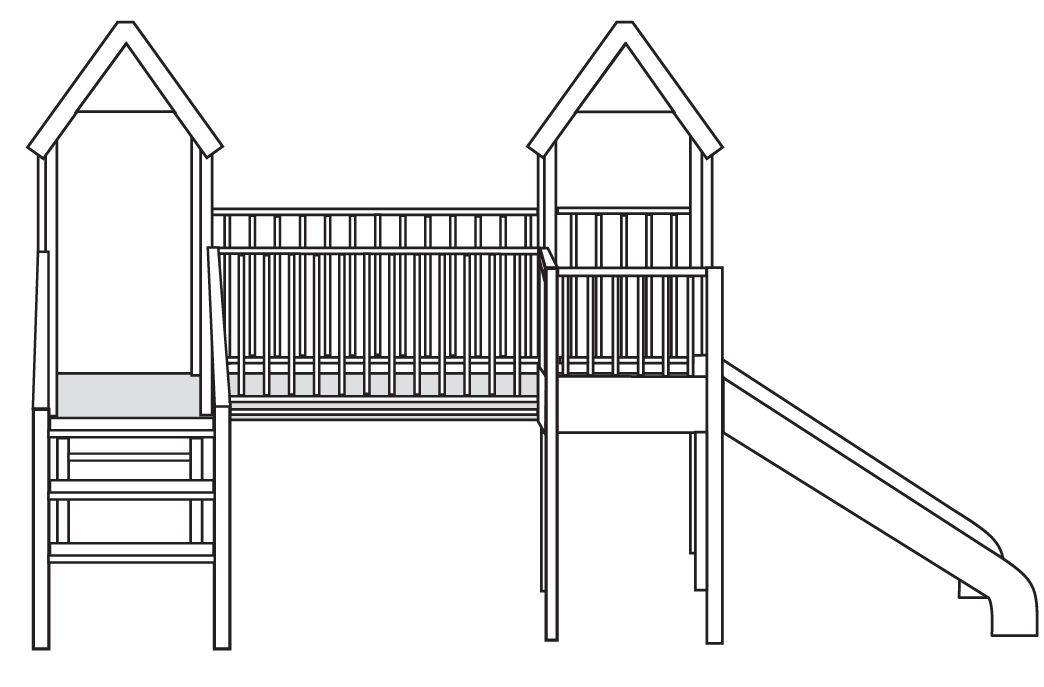 Find 3 angles on the fort that are different from a right angle.Mark the angles using a different colour.Circle any letter that has two or more different sized angles.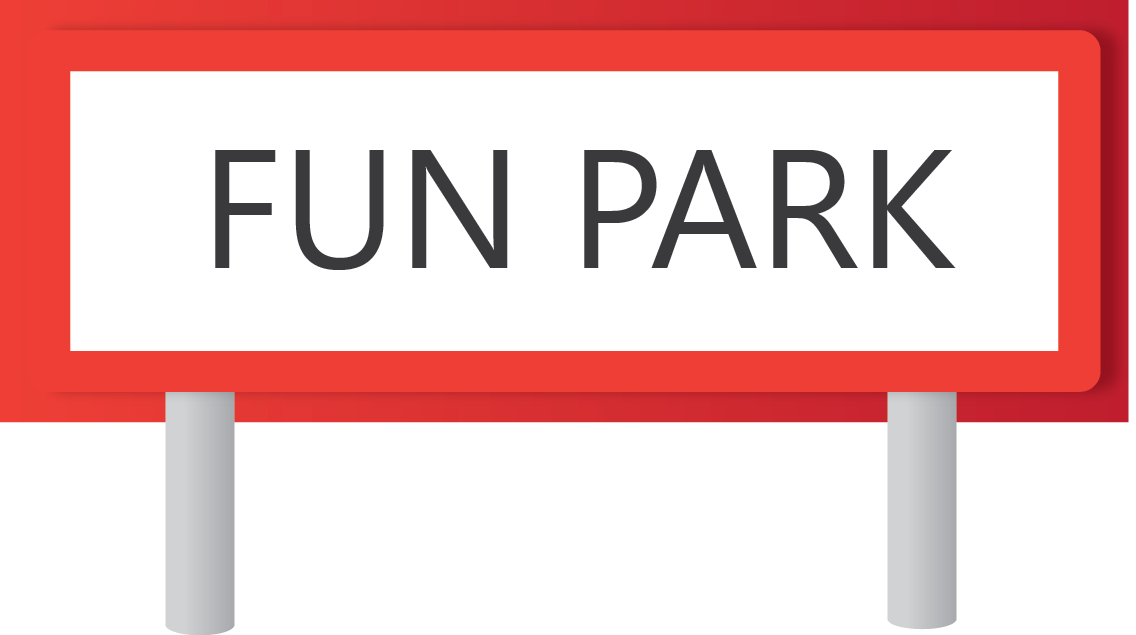 Section 3.	Finding symmetryDale is looking for shapes with symmetry at the park. Draw one line of symmetry on the arrow.Circle a part of the fort that has symmetry.Draw the line of symmetry on that part.At the park, Dale drew some designs for robot faces. Draw a circle around the robot faces that have symmetry.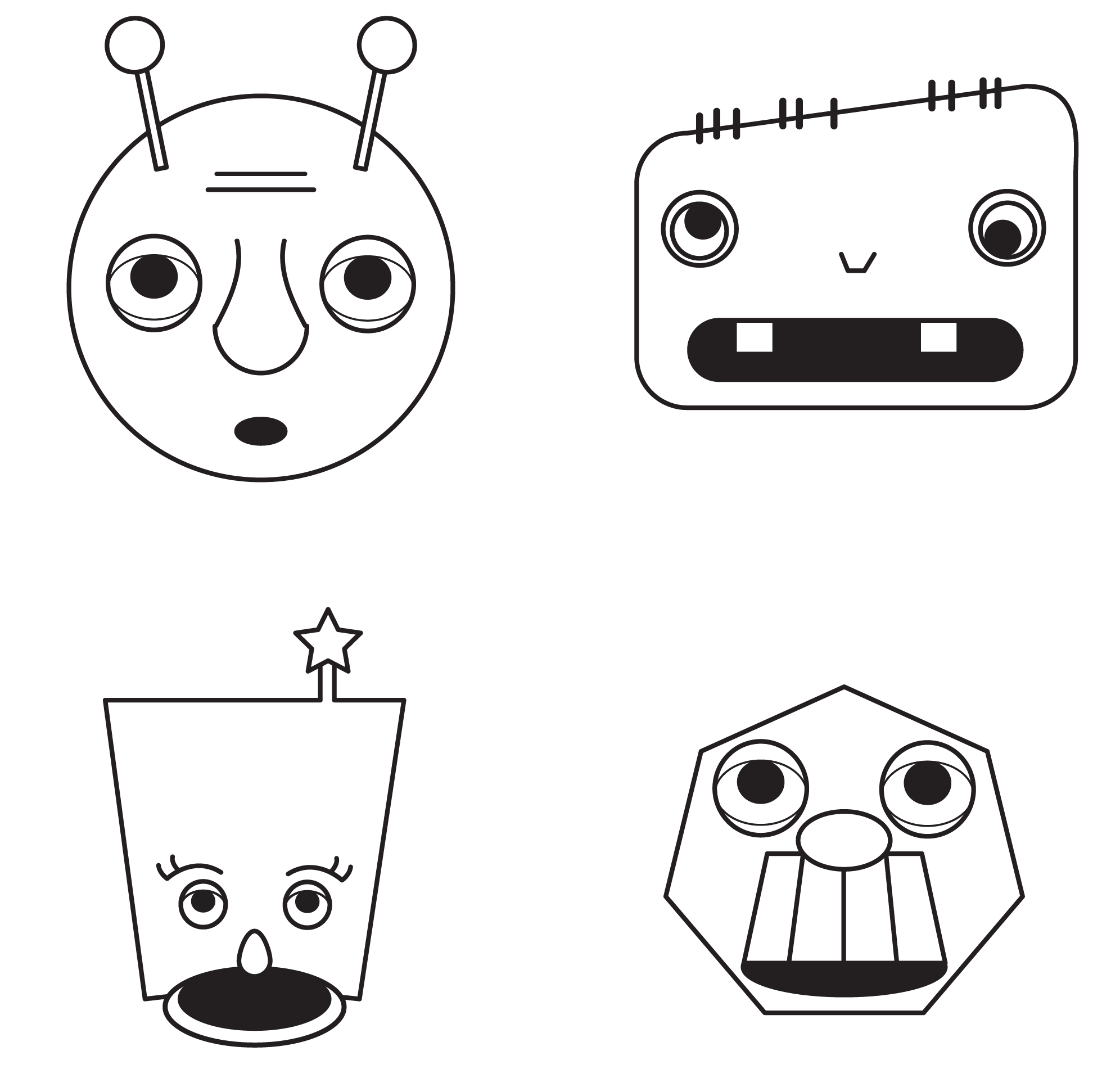 Section 4.	Finding angles and symmetry in lettersDale uses a puzzle to give the robot a name.Look at the symmetry and the right angles in these letters.Read the clues in the table. Choose from the letters above to solve the puzzle. 
(Not all the letters are used.)Write the missing letters in the table.Dale wants to make a puzzle for her dog’s name. 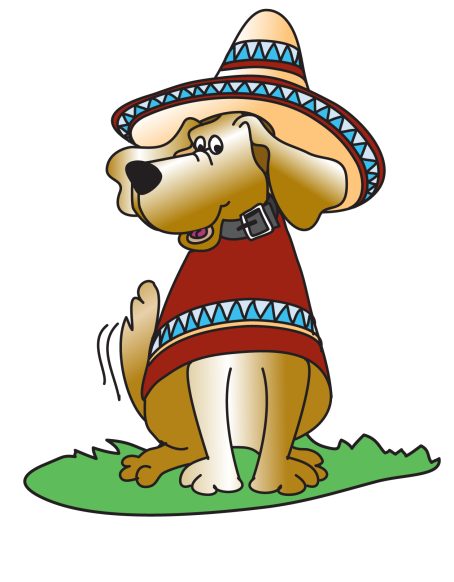 Look at the letters of the dog’s name.Write clues for the letters in the table.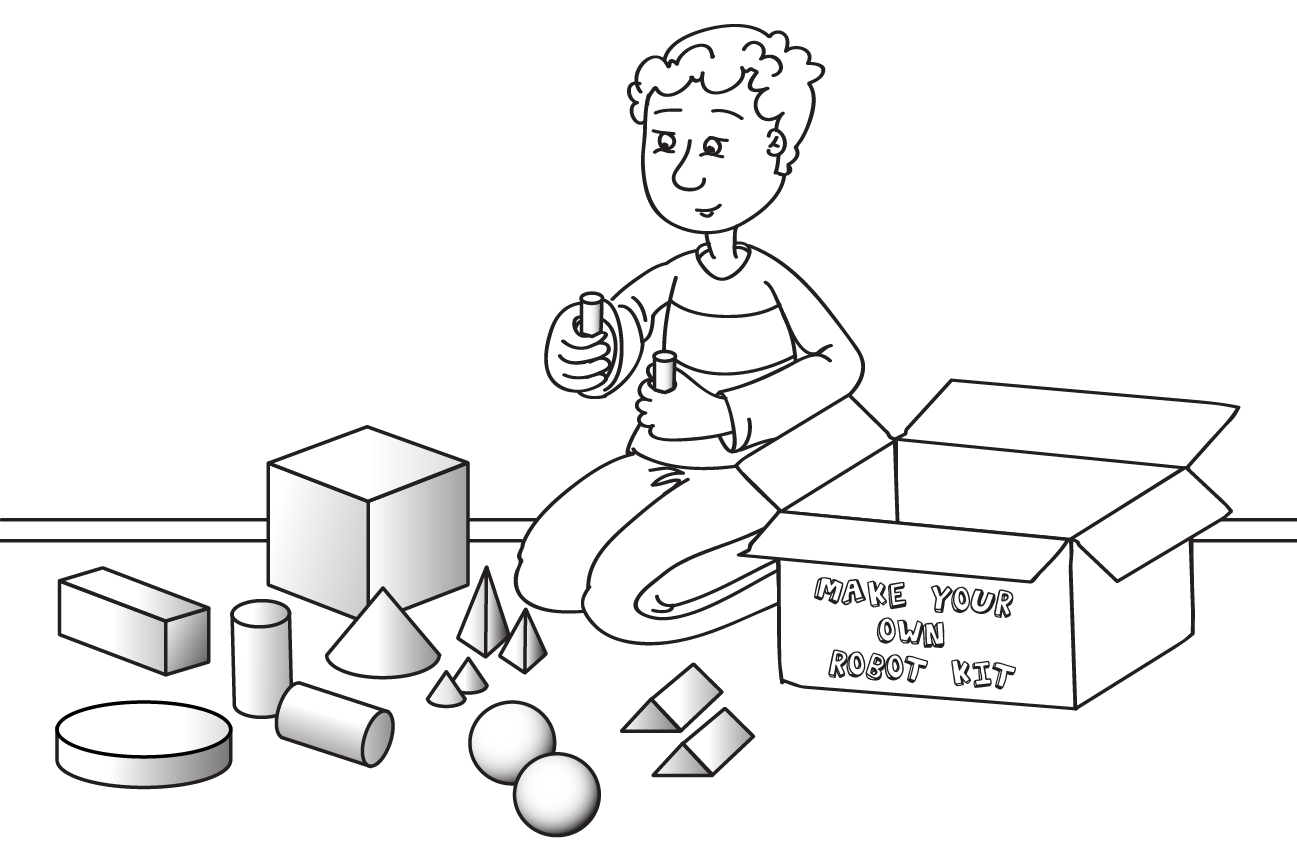 Exploring 3D objects, angles and symmetry are all around us.You will:describe 3D objectscompare and identify anglesfind symmetryfind angles and symmetry in letters.3D objectHow many?How many?How many?How many?How many?How many?How many?3D objectsquare faces
rectangular
faces
circular faces
triangular faces
curved surfacesverticesedgesedgescone11111cube681212cylinder2122rectangular prism681212sphere1square-based pyramid14588triangular prism326993D objects3D objects3D objects3D objectssquare-based pyramidconerectangular
prismspherecubetriangular 
prismcylindertriangular 
pyramid3D objects3D objects3D objects3D objectssquare-based pyramidconerectangular
prismspherecubetriangular 
prismcylindertriangular 
pyramid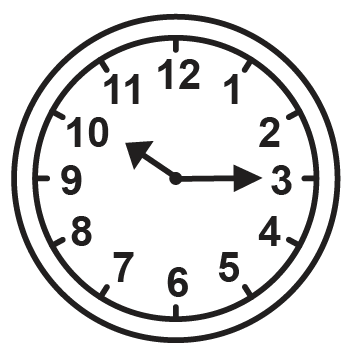 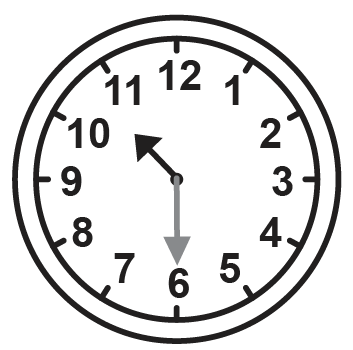 EDAPSHLLetter clues1st 
letter2nd
letter3rd
letter4th
letter5th 
letter6th
letterNumber of lines of symmetry 000102Number of right angles031004Robot’s nameSPLASHLetter
clues1st
letter2nd
letter3rd
letterNumber of lines of symmetry112Number of right angles040Dog’s nameMEX